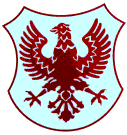 Številka:15/2022-ZDatum: 2. 11. 2022ZAPISNIK26. redne seje Sveta KS Bratov Smuk, ki je bila 2. 11. 2022 ob 19. uri v prostorih Krajevne skupnosti Bratov Smuk, Likozarjeva ulica 29, Kranj.Prisotni: Manja Zorko, Roman Šalamon, Branislav Rauter, Milena Kavčič Pavlin, Bojan Kadunc, Stanislav RupnikOdsotni: Monika KostadinovaDNEVNI RED:Pregled in potrditev zapisnika 25. redne seje KS;Popis 2022;Poročilo o delu KS v mandatu 2018-2022;Bilten;Pobude in predlogi krajanov;Vprašanja, predlogi in pobude članov sveta KS.Ad.1Pregled in potrditev zapisnika 25. redne seje KS Prisotni so soglasno potrdili zapisnik 25. redne seje KS. Ad.2Popis 2022Predsednica KS predstavi navodila za popis sredstev, katerega namen je uskladitev knjigovodskega stanja sredstev in obveznosti do virov sredstev z dejanskim stanjem ugotovljenim s popisom. KS mora s popisom zajeti vsa sredstva in obveznosti do virov sredstev, ki so na dan popisa oziroma na dan 31. decembra v lasti KS, ne glede na to , kje se na dan nahajajo. Popišejo se tudi obveznosti do dobaviteljev, do neposrednih uporabnikov.  Predlagala se je komisija za izvedbo letnega popisa v sestavi:Roman Šalamon, predsednikBranislav Rauter, članMilena Kavčič Pavlin, članicaZačetek popisa bo izveden v novembru 2022. Sklep: Svet KS sprejema sklep o izvedbi rednega letnega popisa srestev in obveznosti do virov sredstev Krajevne skupnosti bratov Smuk za leto 2022 in imenovanje popisne komisije v sestavi:Roman Šalamon, predsednikBranislav Rauter, članMilena Kavčič Pavlin, članicaGlasovanje: 6 ZA in 0 PROTI. Sklep je soglasno sprejet.Ad.3Poročilo o delu KS v mandatu 2018-2022Predsednica KS je predstavila poročilo o delu Sveta KS v mandatu 2018 – 2022, ki je priloga k zapisniku. V poročilu je predsednica povzela 4 leta delovanja Sveta KS z opravljenim delom in informacije, s čim smo se ukvarjali v tem mandatu. Svet je obvestila, da se v mesecu novembru zaključujejo še 3 projekti, tj. postavitev zaščitne ograje nad garažama B in C, zasaditev novih medovitih dreves ob klopce in na otroška igrišča, ki bodo nudila senco v vročih poletnih dneh ter prenova osvetlitve in signalizacije v garažah B in C. Za naprej pa so izzivi predvsem v določitvi pripadajočih zemljišč po celotni soseski, določitev parkirnega režima (zapornice) ter vzdrževanje garaž, parkiriš in poti naše KS. Pričakujemo lahko tudi novo krožno križišče na stičišču Likozarjeve ulice in Ulice Rudija Šelige. Povzetek poročila bo vključen tudi v novembrsko številko biltena.Ad.4BiltenBilten krajevne skupnosti – Smuk je v zaključku priprave za tisk. Vsebino so posredovali tudi iz osnovne šole, Centra trajnostne mobilnosti in vrtca. V bilten bo vključeno daljše poročilo o delu Sveta KS v tem mandatu.Bilten bo predvidoma izšel v sredini novembra.Ad.5Pobude in predlogi krajanovPrepoved prometa po Ulici Tuga Vidmarja.Predsednica KS obvesti Svet, da smo v mesecu oktobru prejeli pobudo za prepoved prometa po Ulici Tuga Vidmarja zaradi problematike divje vožnje. V zvezi s pobudo smo se na terenu dobili predstavniki KS, MOK in MIK. Dogovorili smo se za 3 ukrepe:1. območje Ulice Tuga Vidmarja se bo od šole do podhoda z Likozarjevo zaprlo za promet in bo nameščen znak oz. signalizacija na lokaciji količkov, da je vožnja prepovedana. Vožnja intervencijskih vozil seveda ostaja,2. nameščen bo nov količek, ki bo omogočal neoviran dostop intervencijskim vozilom,3. po namestitvi znaka za prepoved vožnje, je dogovorjen izredni nadzor mestnega redarstva v daljšem časovnem obdobju glede vožnje po ulici, predvsem v času dostav in ko gredo šolarji po tej ulici v in iz šole. Ukrepi za zajezitev problematike pojava podgan na Lojzeta Hrovata.Krajanka iz Lojzeta Hrovata 9 nas je ponovno pozvala k zakrpanju luknje na ulici Lojzeta Hrovata, pred vhodom v št. 9 in ukrepanje zoper podgane, ki se pojavljajo ob tej luknji.Pobuda se ponovno posreduje na MOK.Ad.6Vprašanja, predlogi in pobude članov sveta KSPri tej točki ni bilo vprašanj, predlogov in pobud.Seja se je zaključila ob 20.30 uri.Zapisala:MANJA ZORKOPredsednica sveta KS bratov SmukMANJA ZORKOPriloga:Poročilo o delu Sveta KS bratov Smuk v letih 2018-2022.MESTNA OBČINA KRANJKrajevna skupnostBRATOV SMUKLikozarjeva ulica 29,4000 Kranj